Leto: XXXVIII				8. maj. 2022				Številka: 9NEDELJA DOBREGA PASTIRJA Tisti čas je Jezus rekel: »Moje ovce poslušajo moj glas; jaz jih poznam in hodijo za menoj. Dajem jim večno življenje; nikoli se ne bodo pogubile in nihče jih ne bo iztrgal iz moje roke. Moj Oče, ki mi jih je dal, je večji od vseh, in nihče jih ne more iztrgati iz Očetove roke. Jaz in Oče sva eno.« (Jn 10,27–30)ŽUPNIJA IN DUHOVNI POKLICSveti Janez Krizostom nam odkrije lepoto župnijske skupnosti, ko pravi, da je župnija zedinjenje duhov, soglasje duš, vez ljubezni in molitev duhovnikov. Katekizem Katoliške cerkve pa nam pove, da je župnija evharistična skupnost in srce liturgičnega življenja krščanskih družin, kraj molitve, sodelovanja pri svetem bogoslužju in medsebojne pomoči. Hudo je, če se vse skupaj zaključi za štirimi zidovi cerkve ali domačega doma. Po Jezusovem zgledu smo poklicani k nenehnemu potovanju k drugim. Prva Cerkev je glede tega zelo dejavna. Marsikomu je edina skrb njegovega krščanstva, da naroči sveto mašo, da bo na tisti in tisti datum, da kolikor toliko obiskuje sveto mašo in moli. Biti kristjan pomeni, da mi ni vseeno, kaj se dogaja z mojimi župljani. Preveč smo ujeti v ritem svojih težav, predani temu svetu. Premalo iščemo. Seveda ne gre samo za vidne poti. Potuje naj vsaj naša molitev. 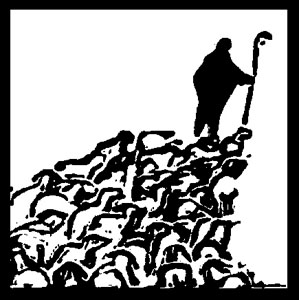 Ta je pravzaprav temelj vsakega našega iskanja. Ob tem bomo po Božji milosti našli ljudi, ki se bodo velikodušno odločili in izbrali duhovni poklic. Župnija je tudi kraj, kjer Gospod kliče v duhovniško in redovniško življenje, v svobodno izbrano neporočenost in v devištvo iz ljubezni do Božjega kraljestva. Vsem, ki menijo, da imajo tak poklic, je sveti Janez Pavel II. dejal: »Vztrajno molite, da boste prišli do potrebne jasnosti. Potem pa izrecite veseli Da.« Bog prav gotovo kliče tudi mlade iz naše župnije. Mi jim pomagajmo in vztrajno molimo, da bodo prišli do prave jasnosti. Naj se nas torej dotaknejo besede svetega papeža Janeza Pavla II., ki je dejal: »Župnija je krščanska skupnost, pred katero je svetel zgled Dobrega pastirja in ki se zbira okrog svojega župnika in duhovnikovih sodelavcev. Zato vam pravim: Ljubite svoje duhovnike! Cenite jih, poslušajte jih, hodite za njimi. Vsak dan molite zanje. Ne pustite jih samih, ne k oltarju ne v vsakdanjem življenju. Nikoli ne nehajte moliti za duhovne poklice in za zvestobo tistih, ki so se že posvetili Gospodu in dušam.« Po: E. MozetičKAJ JE RESNIČNA LJUBEZEN, KI JO OD NAS ŽELI JEZUS?»Otroci, le malo časa bom še z vami. Novo zapoved vam dam, da se ljúbite med seboj! Kakor sem vas jaz ljubil, tako se tudi vi ljubíte med seboj! Po tem bodo vsi spoznali, da ste moji učenci, če boste med seboj imeli ljubezen.« (Jn 13,27–30)Kristjani so si izmišljali in si izmišljamo marsikaj, da bi iznašli kakšno drugo osebno izkaznico. So taki, ki hodijo k maši, taki, ki hodijo okoli z rožnim vencem v rokah, pa taki, ki se za nekaj časa umaknejo v kakšen samostan ali živijo kot puščavniki, in taki, ki organizirajo slovesne procesije, slavljenja … Vendar osebna izkaznica kristjanov ostaja vedno le medsebojna ljubezen. V njej je bistvo. Duhovniki v talarjih, redovnice v svojih oblačilih, pa križi okoli vratu, križ na suknjiču, zlati križi na prsih, črna oblačila z rdečo ali vijolično obrobo, prstani … Vendar pa mora resnični razpoznavni znak kristjanov ostati vedno le medsebojna ljubezen. »Kaj pa maše, zakramenti, molitve, rožni venci …?« Ti so vir, iz katerega je treba črpati to ljubezen, ki ni ljubezen po meri človeka, temveč Kristusova ljubezen do nas: popolna ljubezen vse do žrtvovanja samega sebe. 
»Kaj pa je potem z oblačili, pokrivali, prstani, križi na verižicah …?« Ta v sebi res ne nosijo nobenega bistva. Slednje, nikoli ne pozabi, se skriva v dejavni medsebojni ljubezni! 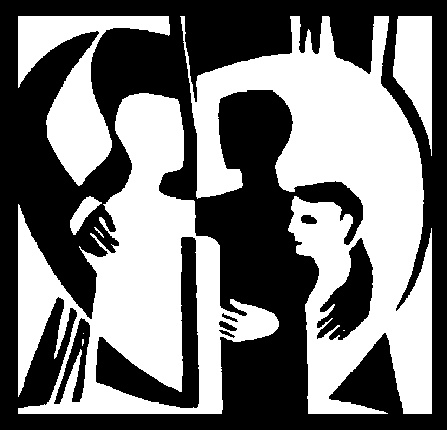 Po: T. Lasconi, 365+1 dan s TebojNekateri ljubezen zamujajo zaradi golega duhovnega iskanja. Na svoj duhovni napredek so tako osredotočeni, da pozabijo na ljubezen. Vse duhovne metode so – kot se je izrazil sv. Pavel – brneč bron in zveneče cimbale, če jih ne napolnjuje ljubezen ali če ni ljubezen tista, ki jih vodi. Bistveno je, da se s pomočjo duhovnosti odprem za ljubezen do Boga, to pa me usposobi za ljubezen do bližnjega. Moje življenje je dragoceno le takrat, kadar iz moje bližine teče ljubezen do ljudi. Le ljubezen me ohranja pri življenju in mi omogoča, da se razcvetim.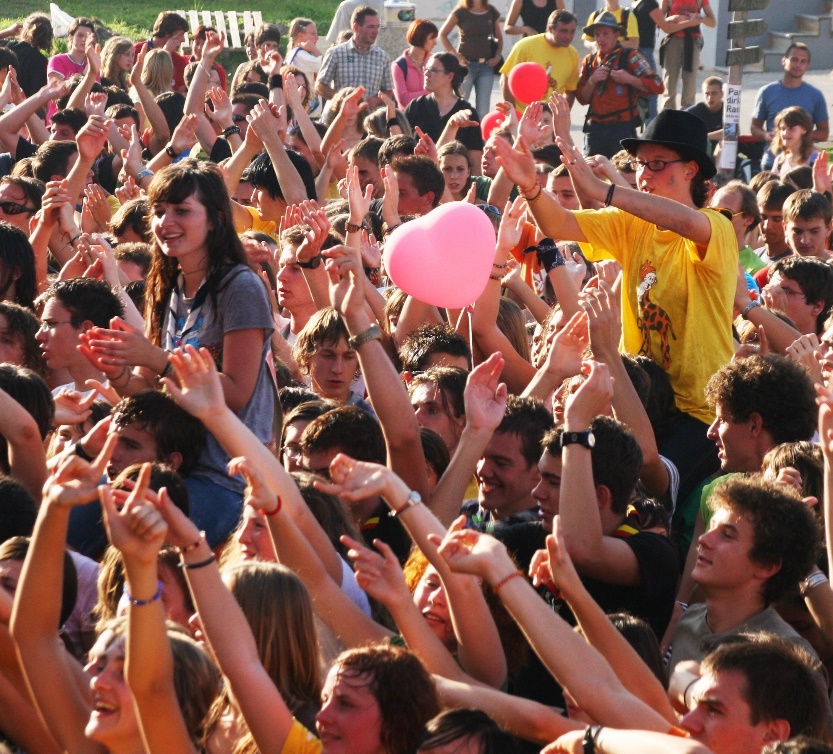 Po: A. Grün, Ne zamudi svojega življenjaTednik DRUŽINA praznuje 70 let NAPOVEDNI KOLEDAR11.maj: Priprava na krst na Bregu ob 20. uri za starše in botre12.maj: Predavanje za mlade z naslovom TEOLOGIJA TELESA ZA MLADE              na Bregu ob Savi od 16:30 do 18:30. Vabljeni mladi od 8. razreda naprej,              tudi tisti, ki redno ne hodijo k maši 18.maj: Po večerni sveti maši v Drulovki molitveno srečanje Schoenstattske skupine.              Vabljenji k molitvi!22.maj: Nabirka za zavarovanje duhovnikov 24.maj: Marija Pomočnica kristjanov, celodnevno čaščenje Svetega Rešnjega Telesa              Sveti maši ob 7:30 in ob 19:00 26.maj: Praznik Gospodovega vnebohoda 27.maj: God blaženega mučenca Alojzija Grozdeta 29.maj: Sklep Šmarnic s sveto mašo ob 16:00 in srečanje za starejšeSvete maše župnije KRANJ – DRULOVKA/BREGIzdaja župnija Kranj-Drulovka/Breg;                                                      Odgovarja: Ciril Plešec, žpk. 09/2022Breg ob Savi 42, 4211 Mavčiče;                                                              Uredil: Nejc UrhTel.: 042332870, 041760158;       	                                                       E-mail: ciril.plesec@siol.net TRR: SI56 6100 0001 5473 496; pri Delavski hranilnici Kranj	        https://zupnija-drulovkabreg.si/8. maj20224. VELIKONOČNA – NEDELJA DOBREGA PASTIRJABregDrulovkaBregBreg7:309:00  10:3016:00- starši Kalan in Ivan Kern- za župnijo- Jože Bajželj, obl.- ŠMARNICE9. maj2022PONEDELJEKIzaija, prerokBreg19:00- Stanislav Škof10. maj2022TOREK Janez Avilski, duhovnikBreg19:00- za blagoslov in uspeh (SPK)11. maj2022SREDAPankracij, mučenecDrulovka19:00- Pavla Trilar12. maj2022ČETRTEKLeopold Mandić, redovnikBreg19:00- Klemen Eržen13. maj2022PETEKFatimska Mati BožjaDrulovka19:00- Tončka Jakšič, obl.14. maj2022SOBOTABonifacij, mučenecDrulovka19.00- Ivan Drakslar, obl.15. maj20225. VELIKONOČNA NEDELJABregDrulovkaBregBreg7:309:00  10:3016:00- po nanemu (T.)- pok. Gračanovi in Bitenčevi- za župnijo- ŠMARNICE16. maj2022PONEDELJEKJanez Nepomuk, duhovnikBreg19:00- Darija Kalan (P.)17. maj2022TOREK Jošt, puščavnikBreg19:00- po namenu (T.)18. maj2022SREDAJanez I., papežDrulovka19:00- v dober namen19. maj2022ČETRTEKKrispin, redovnikBreg19:00- pok. Erženovi (B)20. maj2022PETEKBernardin Sienski, duhovnikDrulovka19:00- Tomo Bizjan, st.21. maj2022SOBOTAKrištof Magellanes, duhovnikDrulovka19.00- Jože, obl in pok. Sušnikovi22. maj20226. VELIKONOČNA – NEDELJA TURIZMABregDrulovkaBregBreg7:309:0010:3016:00- Franc Kalan, obl (B 19)- Silvo Jerala- za župnijo- ŠMARNICE